Step 3: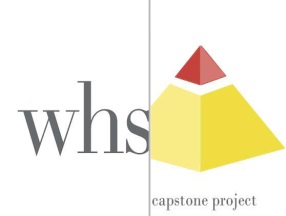 
Capstone ProposalStudent Name _____________________________________________________________Project Advisor_____________________________________________________________Career Pathway ____________________________________________________________My project idea focuses on a topic related to my career pathway.  It will sustain my interest and I will be able to complete the required research on this topic. It offers an aspect of new learning and growth for me as I incorporate the 7 core skills. I understand that my project must have audio/visual evidence and that I will give a presentation of my work at the capstone fair in March.Breaking your project into definable steps will make the process much easier for you.  Setting up a timeline will help you begin and assist you in continuing to make progress throughout the time allotted for the project.  Figuring out how much this project is going to cost may keep you from running into problems later in the project.  If you put some time and effort into planning at the beginning, you will find the process of completing your project much easier to handle.  1. My Project Title: (Think of a good title.  This is how you project will be identified at the fair)2. My goal (s) for this project: (Make sure these have a real world application)3. My strategy to accomplish the project:4. My real world application5. For my capstone presentation, I plan to use the following visuals, technology and/or materials:4. If you are planning on working in a group, you must list the names of your group members and their pathways below.  The last date to change your group is October 24th.  Reminder that all students are individually responsible for each component of the project.6. I acknowledge that I will focus my project on the use of the following 7 core skills:written and oral communication, strategic reading, research, problem-solving, collaboration and technology.  Please check box for acknowledgement.    Student Signature					Date	Parent Signature					Date	For AdvisorProject:     Approved    	      Conditionally Accepted  ____Needs some revision or correction				          ____Other                    Not There Yet                   ____There is no apparent “Learning Stretch” for you in this project            ____This project closely resembles one that is already part of the                     high school curriculum                            ____ This project has already been completed by many students          ____ This project has potentially dangerous elements         ____ This project involves too much expense         ____There is no connection between research and real world                application.         ____OtherDetailed Reason Not There Yet:Project Advisor SignatureDateStep 3:
Capstone ProposalParent/Guardian Acknowledgement FormTo the parents/guardians of _________________________________________:The Senior Capstone Project will provide enormous benefits for your child now and for the future.  Successful completion of the Senior Capstone Project is a valuable tool in determining their mastery of the content they have learned over the past twelve years, as well as providing them the opportunity to learn and practice critical 21st Century skills that they will need for their future endeavors.As a parent/guardian of a student at , I am aware that my son/daughter is required to successfully complete a Senior Capstone Project in order to graduate with his/her class in June according to School Committee policy.  If he/she fails to meet this graduation requirement, he/she will have the opportunity to complete the capstone project (a research paper, 15-20 pages), in one of the following manners:Attend evening school* from April until May, student must successfully complete Steps 2 through 5 to qualify for this option orAttend summer school* after his/her classmates graduate and receive his/her diploma at a later date.Return to school in the fall to complete Capstone Project*Applicable fees applyI fully understand that this project selection decision is made independently of the staff and administration of the high school, but is subject to approval. I understand that if the fieldwork is a product, it must be physically present at school as part of the Senior Capstone Project presentation.  If the fieldwork is a service or activity, it must be documented by photos or video. This project selection and approval is student and parent-centered.  I therefore assume all responsibility for any risks and costs that might be inherent in the project chosen. Finally, I know that if my son/daughter decides not to use original work on any component of his/her research paper, fieldwork, product, or portfolio, he/she will have to complete an entirely new project and submit a new project by March 1, 2017 in order to be eligible to graduate with his/her classmates and receive his/her diploma on graduation day in accordance with School Committee policy.Parent/Guardian Signature:_______________________ Date: ______________________Parent/Guardian E-mail :___________________________________________Student Signature:______________________________ Date: ______________________Check any that apply____ Picture		____ Website		____ Pamphlets____ Video		____ Prezi                  ____ Business Cards____ PowerPoint	____ Charts               ____ Handouts____ Other.  Please specify.First Name                                       Last Name                                                Pathway